Nom : ___________________________________	Date : ________________________Sommes et différences avec des nombres décimauxQuestions d’évaluationCocher :                                 Pré test			          Post testHaut du formulaireQuel problème d’addition est modélisé dans la grille suivante? 

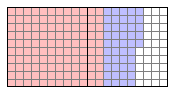 A. 1,5 + 0,15 = 1,65B. 1,45 + 0,2 = 1,65C. 1,25 + 0,4 = 1,65D. 1,2 + 0,45 = 1,65Quel problème de soustraction est modélisé dans la grille suivante?

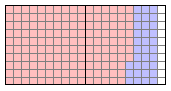 A. 1,57 – 0,33 = 1,24B. 1,9 – 0,33 = 1,57C. 1,9 – 0,37 = 1,53D. 2 – 0,1 = 1,9Quel est le résultat de 1,33 + 0,4? A. 1,37B. 1,77C. 4,33D. 1,73Quel est le résultat de 2,45 – 0,37? A. 2,08B. 2,82C. 2,8D. 2,28Quel est le résultat de 4 – 3,78?A. 0,22B. 0,32C. 1,22D. 1,32 Ce gizmo est disponible sur 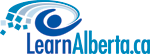 